2021 MPQG Quilt ChallengeHOME IS WHERE THE HEART IS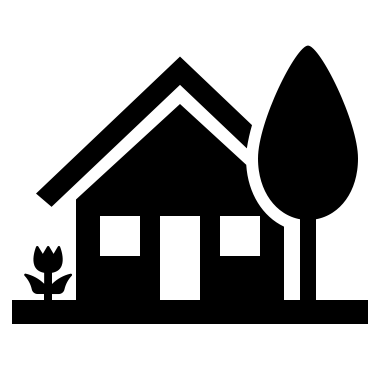 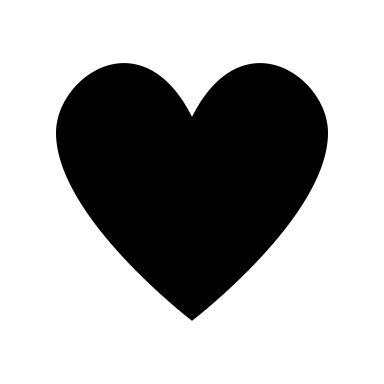 Your challenge is to create a quilt to depict both Home and Heart. Since many of us have spent more time at home this past year, 
we hope you are inspired by home & heart.Each quilt must have a heart included somewhere in the quilt.And represent (your creative understanding of) home.How do you define home?  House?  Apartment? Location? People?  A state of mind? Something far away or deep within?Play with the idea of home and heart.Your quilt shall be 18x18 in.  and must have 3 layers with a sleeve for hanging.Due August 1, 2021Label to include:	 					Your Challenge Committee:					Mary Kay Hamilton	marykayhamilton@att.net					Phyllis Martin  downfieldpm2@gmail.com					Catherine McGovern. mcjmcgovern@gmail.com